О внесении изменений в постановление от 29.12.2017 года № 47-п «Об утверждении  «Программы комплексного социально-экономического развития сельского поселения Васильевка муниципального района Шенталинский Самарской области на 2018-2020 гг»           В целях повышения качества жизни населения, его занятости и самозанятости, экономических, социальных и культурных возможностей на основе развития сельхозпроизводства, предпринимательства, личных подсобных хозяйств торговой инфраструктуры и сферы услуг на территории сельского поселения Васильевка, руководствуясь Бюджетным кодексом Российской Федерации, Федеральным законом Российской Федерации от 6 октября 2003 года №131-ФЗ «Об общих принципах организации местного самоуправления в Российской Федерации», Постановлением Правительства Российской Федерации от 01.10.2015г. №1050 «Об утверждении требований к программам комплексного развития социальной инфраструктуры поселений, городских округов», Уставом сельского поселения Васильевка, Приказом Министерства Управления финансами Самарской области от 28.12.2017 г. №01-07/84, администрация сельского поселения Васильевка муниципального района Шенталинский Самарской области,ПОСТАНОВЛЯЕТ:1. Внести изменения в паспорт «Муниципальной программы Социальнл-экономического развития сельского поселения Васильевка муниципального района Шенталинский Самарской области на 2018-2020 годы» (далее муниципальная программа)  в графе «Объемы и источники финансирования муниципальной программы»  сумму 6310,00 тыс. руб. заменить суммой 6388,4 тыс. руб.; 2018 год сумму 2116,0 тыс. руб. заменить суммой 2194,4 тыс. руб.;2. Внести изменения в пункт 4 абзац 1 программы сумму 6310,00 тыс. руб. заменить суммой 6388,4 тыс. руб.; 2018 год сумму 2116,0 тыс. руб. заменить суммой 2194,4 тыс. руб.;3. Внести изменения в паспорт Муниципальной подпрограммы «Обеспечение эффективности осуществления полномочий Администрации сельского поселения Васильевка» (далее муниципальная подпрограмма)  в графе «Объем бюджетных ассигнований на реализацию  муниципальной подпрограммы»  сумму 5353,0 тыс. руб. заменить суммой 5379,1 тыс. руб.; 2018 год сумму 1797,0 тыс. руб. заменить суммой 1823,1 тыс. руб.;4. Внести изменения в пункт 3 абзац 1 Муниципальной подпрограммы сумму 5353,0 тыс. руб. заменить суммой 5379,1 тыс. руб.; 2018 год сумму 1797,0 тыс. руб. заменить суммой 1823,1 тыс. руб.;5. Внести изменения в паспорт Муниципальной подпрограммы «Защита населения и территории от чрезвычайных ситуаций, обеспечение  первичных мер пожарной безопасности» (далее муниципальная подпрограмма)  в графе «Объемы и источники финансирования муниципальной подпрограммы»  сумму 690,0 тыс. руб. заменить суммой 742,3 тыс. руб.; 2018 год сумму 230,0 тыс. руб. заменить суммой 282,3 тыс. руб.;6. Внести изменения в пункт 4 абзац 1 Муниципальной подпрограммы сумму 690,0 тыс. руб. заменить суммой 742,3 тыс. руб.; 2018 год сумму 230,0 тыс. руб. заменить суммой 282,3 тыс. руб.;7. Приложение 3 к программе изложить в новой редакции (приложение).8. Опубликовать настоящее постановление в газете «Вестник поселения Васильевка».         9. Контроль за исполнением данного постановления оставляю за собой.Глава сельского поселения                                                             Н.А.Морозов Приложение 3к Программе «Социально-экономическое развитие сельского поселения Васильевкамуниципального района Шенталинский Самарской области» на 2018-2020 годыОбъемы бюджетных ассигнований, необходимых для реализации Программы.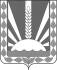 Администрациясельского поселенияВАСИЛЬЕВКАмуниципального районаШенталинскийСамарской областиП О С Т А Н О В Л Е Н И Еот __.__.2018 № __-п________________________с. Васильевка, улМолодежная, дом 16т.8-(84652) 45-1-99, факс 8-(84652)- 45-1-99	ПРОЕКТ№ п/пНаименование муниципальной программы, подпрограммы, основного мероприятия, мероприятияИсполнитель Код бюджетной классификацииКод бюджетной классификацииКод бюджетной классификацииКод бюджетной классификацииКод бюджетной классификацииРасходы бюджета поселения, тыс. руб.Расходы бюджета поселения, тыс. руб.Расходы бюджета поселения, тыс. руб.№ п/пНаименование муниципальной программы, подпрограммы, основного мероприятия, мероприятияИсполнитель ГРБСРзПрЦСВР201820192020ВсегоВсегоВсегоВсегоВсегоВсегоВсегоВсего2194,420982096Муниципальная подпрограмма «Обеспечение эффективного осуществления полномочий Администрации  сельского поселения Васильевка»Муниципальная подпрограмма «Обеспечение эффективного осуществления полномочий Администрации  сельского поселения Васильевка»Муниципальная подпрограмма «Обеспечение эффективного осуществления полномочий Администрации  сельского поселения Васильевка»Муниципальная подпрограмма «Обеспечение эффективного осуществления полномочий Администрации  сельского поселения Васильевка»Муниципальная подпрограмма «Обеспечение эффективного осуществления полномочий Администрации  сельского поселения Васильевка»Муниципальная подпрограмма «Обеспечение эффективного осуществления полномочий Администрации  сельского поселения Васильевка»Муниципальная подпрограмма «Обеспечение эффективного осуществления полномочий Администрации  сельского поселения Васильевка»Муниципальная подпрограмма «Обеспечение эффективного осуществления полномочий Администрации  сельского поселения Васильевка»Муниципальная подпрограмма «Обеспечение эффективного осуществления полномочий Администрации  сельского поселения Васильевка»Муниципальная подпрограмма «Обеспечение эффективного осуществления полномочий Администрации  сельского поселения Васильевка»Муниципальная подпрограмма «Обеспечение эффективного осуществления полномочий Администрации  сельского поселения Васильевка»1Выплата заработной платыАСП Васильевка49701024310011010121646160Выплата заработной платыАСП Васильевка497010243100S2001121345340340Перечисление  страховых взносов во внебюджетные фондыАСП Васильевка49701024310011010129191716Перечисление  страховых взносов во внебюджетные фондыАСП Васильевка497010243100S2001129105100100Выплата заработной платыАСП Васильевка49701044310011010121160,1140140Выплата заработной платыАСП Васильевка497010443100S2001121660700700Перечисление  страховых взносов во внебюджетные фондыАСП Васильевка49701044310011010129464040Перечисление  страховых взносов во внебюджетные фондыАСП Васильевка497010443100S2001129182202202Обеспечение наличия телефонной связи и сети Интернет,ремонта и технического обслуживания имущества, оплаты прочих работ, Закупка и оплата материальных запасов.АСП Васильевка4970104431001101024416513777Уплата прочих налогов и сборовАСП Васильевка49701044310011010852101010Закупка и оплата материальных запасов.497010443100S2001244673292ИтогоИтогоИтогоИтогоИтогоИтогоИтогоИтого1823,117791777Муниципальная подпрограмма «Защита населения и территории от чрезвычайных ситуаций, обеспечение  первичных мер пожарной безопасности» на 2018-2020 годыМуниципальная подпрограмма «Защита населения и территории от чрезвычайных ситуаций, обеспечение  первичных мер пожарной безопасности» на 2018-2020 годыМуниципальная подпрограмма «Защита населения и территории от чрезвычайных ситуаций, обеспечение  первичных мер пожарной безопасности» на 2018-2020 годыМуниципальная подпрограмма «Защита населения и территории от чрезвычайных ситуаций, обеспечение  первичных мер пожарной безопасности» на 2018-2020 годыМуниципальная подпрограмма «Защита населения и территории от чрезвычайных ситуаций, обеспечение  первичных мер пожарной безопасности» на 2018-2020 годыМуниципальная подпрограмма «Защита населения и территории от чрезвычайных ситуаций, обеспечение  первичных мер пожарной безопасности» на 2018-2020 годыМуниципальная подпрограмма «Защита населения и территории от чрезвычайных ситуаций, обеспечение  первичных мер пожарной безопасности» на 2018-2020 годыМуниципальная подпрограмма «Защита населения и территории от чрезвычайных ситуаций, обеспечение  первичных мер пожарной безопасности» на 2018-2020 годыМуниципальная подпрограмма «Защита населения и территории от чрезвычайных ситуаций, обеспечение  первичных мер пожарной безопасности» на 2018-2020 годыМуниципальная подпрограмма «Защита населения и территории от чрезвычайных ситуаций, обеспечение  первичных мер пожарной безопасности» на 2018-2020 годыМуниципальная подпрограмма «Защита населения и территории от чрезвычайных ситуаций, обеспечение  первичных мер пожарной безопасности» на 2018-2020 годыОрганизация  электроснабженияАСП Васильевка497031043200S200Ч244101010Содержание территории противопожарных водоемов, ремонт дамбыАСП Васильевка497031043200S200Ч244555Периодическая проверка и обслуживание охранно-пожарной сигнализацииАСП Васильевка49703104320020010244---Проведение профилактических мероприятий с населениемАСП Васильевка49703104320020010244---Обеспечение трудоустройства работников по обеспечению пожарной безопасностиАСП Васильевка49703104320020010244162,3--Обеспечение трудоустройства работников по обеспечению пожарной безопасностиАСП Васильевка497031043200S200Ч24495205205Закупка огнетушителейАСП Васильевка497031043200S200Ч244101010ИтогоИтогоИтогоИтогоИтогоИтогоИтогоИтого282,3230230Муниципальная подпрограмма «Развитие сельского хозяйства сельского поселения Васильевка»Муниципальная подпрограмма «Развитие сельского хозяйства сельского поселения Васильевка»Муниципальная подпрограмма «Развитие сельского хозяйства сельского поселения Васильевка»Муниципальная подпрограмма «Развитие сельского хозяйства сельского поселения Васильевка»Муниципальная подпрограмма «Развитие сельского хозяйства сельского поселения Васильевка»Муниципальная подпрограмма «Развитие сельского хозяйства сельского поселения Васильевка»Муниципальная подпрограмма «Развитие сельского хозяйства сельского поселения Васильевка»Муниципальная подпрограмма «Развитие сельского хозяйства сельского поселения Васильевка»Муниципальная подпрограмма «Развитие сельского хозяйства сельского поселения Васильевка»Муниципальная подпрограмма «Развитие сельского хозяйства сельского поселения Васильевка»Муниципальная подпрограмма «Развитие сельского хозяйства сельского поселения Васильевка»5Выплата на содержание крупного рогатого скотаАСП Васильевка497040543300 S2003814797979ИтогоИтогоИтогоИтогоИтогоИтогоИтогоИтого797979Муниципальная подпрограмма «Содействие занятости населения сельского поселения Васильевка»Муниципальная подпрограмма «Содействие занятости населения сельского поселения Васильевка»Муниципальная подпрограмма «Содействие занятости населения сельского поселения Васильевка»Муниципальная подпрограмма «Содействие занятости населения сельского поселения Васильевка»Муниципальная подпрограмма «Содействие занятости населения сельского поселения Васильевка»Муниципальная подпрограмма «Содействие занятости населения сельского поселения Васильевка»Муниципальная подпрограмма «Содействие занятости населения сельского поселения Васильевка»Муниципальная подпрограмма «Содействие занятости населения сельского поселения Васильевка»Муниципальная подпрограмма «Содействие занятости населения сельского поселения Васильевка»Муниципальная подпрограмма «Содействие занятости населения сельского поселения Васильевка»Муниципальная подпрограмма «Содействие занятости населения сельского поселения Васильевка»11Временное трудоустройство несовершеннолетних гражданАСП Васильевка4970707434002001024455512Временное трудоустройство граждан, испытывающих трудности в поиске работыАСП Васильевка49707074340020010244555ИтогоИтогоИтогоИтогоИтогоИтогоИтогоИтого101010